Agenda Semanal - 18 de abril a 22 abril. Segunda-feira (18/04/2022)1-Educação Física2-Geografia: A importância de morar. Livro páginas 7 e 8. (Sala)3-História: Como eu brincava? Livro página 5 (sala) e 4. (Casa)4-Ciências: Tchau, sujeira! Livro páginas 2 e 3. (Sala)5-Português: Interpretação do texto “O sítio” e ordenação de frases. Caderno de Atividades página 33 e livro de Letras e Contos página 71. (Casa)OBS: Leitura na folha.Terça-feira (19/04/2022)1-Português: Alfabeto maiúsculo, ordenação de frases e formação de frases. Caderno. (Casa)2-Português: Interpretação da tirinha ‘’Irmãos’’. Livro página 12. (Sala)3-Matemática: Comparando. Livro páginas 6, 7 e 8. (Sala) 4-História: Como eu brincava? Livro páginas 4 e 6. (Sala)5-Geografia: Eu moro. Eles moram? Livro páginas 2 a 9. (Sala)Caderno:1-Leia e copie o alfabeto maiúsculo.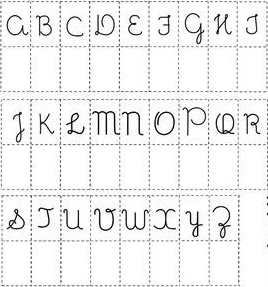 2-Ordene as palavras e forme frases.índio floresta. O vive napescar. O gosta de índio3-Forme frases com as palavras abaixo.rio índio4-Escreva seu nome completo.OBS: Leitura na folha.Quarta-feira (20/04/2022)1-Educação Física.2-Robótica.3-Matemática: Numerais ordinais, escrita dos números, algarismo romano e contas de adição e subtração. Caderno. (Casa)4-Ciências: Hábitos de higiene. Livro páginas 4 e 5. (Sala)5-Matemática: Comparando. Livro páginas 9,10 (sala) e página 11. (Casa)Caderno:1- Observe as figuras e escreva o número ordinal. Siga o exemplo.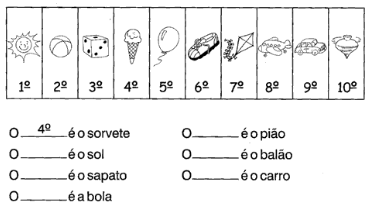 2-Escreva como se lê.15 ______________                                         18______________                                         16 ______________                                         19______________                                         17 ______________                                         20______________                                         3-Passe para algarismos romanos.6 _______           7 _______                8 _______              9 _______           10_______11_______           12_______              13_______            14_______            15_______4-Resolva as continhas.  84                   75                       95                 63+34                 +24                     -32                -53OBS: Leitura na folha.Quinta-feira (21/04/2022)Feriado.Sexta-feira (22/04/2022)1-Artes: Ponto. Livro páginas 2 a 6. (Sala)2-Literatura: Interpretação do texto ‘’Bisa Bia’’. Livro páginas 13, 16 ,17 (sala) e caligrafia. (Casa)3-História: Descobrimento do Brasil. Vídeo. (Sala)4-Redação: Estudo do gênero textual: Receita. Livro páginas 18 a 22 (sala) e páginas 23 e 24. (Casa)5-Matemática: Quantidades de adição. Livro páginas 12, 13 (sala) e páginas 14 a 16. (Casa)Caligrafia:herói          havia           hálito              harpaHélio          horário        hino                humanoHigiene       hélice          Hugo              HelenaOBS: Leitura na caligrafia.